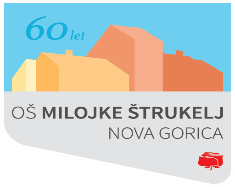 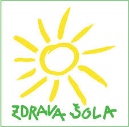 PRIJAVNICA ZA POPRAVNI IZPITIme in priimek:  _____________________________________                razred:  ________Prijavljam se na popravni izpit iz predmeta:__________________________________________________________________________________Datum:_________________                      podpis učenca:___________________________                                                            	       Podpis staršev:___________________________                PRIJAVNICA ZA POPRAVNI IZPITIme in priimek:  _____________________________________                razred:  ________Prijavljam se na popravni izpit iz predmeta:__________________________________________________________________________________Datum:_________________                      podpis učenca:___________________________                                                            	       Podpis staršev:___________________________     